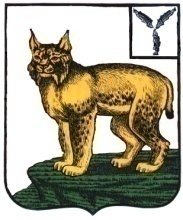 АДМИНИСТРАЦИЯТУРКОВСКОГО МУНИЦИПАЛЬНОГО РАЙОНАСАРАТОВСКОЙ ОБЛАСТИПОСТАНОВЛЕНИЕОт 30.03.2022 г. 	 №198О внесении изменений в административный регламент по предоставлению муниципальной услуги «Выдача разрешения на ввод объекта в эксплуатацию»В соответствии с Градостроительным кодексом Российской Федерации, Федеральным законом от 06 октября 2003 года № 131-ФЗ «Об общих принципах организации местного самоуправления в Российской Федерации», Федеральным законом от 27 июля 2010 года № 210-ФЗ «Об организации предоставления государственных и муниципальных услуг», Уставом Турковского муниципального района администрация Турковского муниципального района ПОСТАНОВЛЯЕТ:1. Внести изменения и дополнения в административный регламент по предоставлению муниципальной услуги «Выдача разрешения на ввод объекта в эксплуатацию», утвержденный постановлением администрации Турковского муниципального района от 20 июня 2016 года № 474, согласно приложению.2. Опубликовать настоящее постановление в официальном информационном бюллетене «Вестник Турковского муниципального района» и разместить на официальном сайте администрации Турковского муниципального района в информационно-телекоммуникационной сети «Интернет».3. Настоящее постановление вступает в силу со дня его официального опубликования.Глава Турковского муниципального района						А.В. НикитинПриложение к постановлению администрации муниципального района от 30.03.2022 года №198Изменения и дополнения, которые вносятся в административный регламент по предоставлению муниципальной услуги «Выдача разрешения на ввод объекта в эксплуатацию», утвержденный постановлением администрации Турковского муниципального района от 20 июня 2016 года № 4741. Абзац первый пункта 1.4 дополнить словами «, государственных информационных системах обеспечения градостроительной деятельности с функциями автоматизированной информационно-аналитической поддержки осуществления полномочий в области градостроительной деятельности, иных информационных системах, которые должны быть интегрированы с единой информационной системой жилищного строительства»;2. Дополнить пункт 1.5.1 абзацем седьмым следующего содержания:«способами, определенными частью 2.2 статьи 55 Градостроительного кодекса российской Федерации.»;3. В абзаце первом пункта 1.6 после слов «и регионального порталов» дополнить словами «, а также иными способами, определенными частью 2.2 статьи 55 Градостроительного кодекса российской Федерации,»;4. В абзаце втором пункта 2.2 слова «через МФЦ, в порядке, предусмотренном Соглашением о взаимодействии между МФЦ и органом местного самоуправления (далее – Соглашение о взаимодействии)» заменить словами «способами, определенными частью 2.2 статьи 55 Градостроительного кодекса российской Федерации.»;5. В пункте 2.4:абзац первый пункта 2.4 изложить в следующей редакции:«Срок предоставления муниципальной услуги не должен превышать 5 рабочих дней со дня получения заявления о предоставлении муниципальной услуги.»дополнить абзацем следующего содержания:«Решение о внесении изменений в разрешение на ввод объекта в эксплуатацию или об отказе во внесении изменений в данное разрешение с указанием причин отказа принимается в срок не более чем пять рабочих дней со дня получения заявления застройщика о внесении изменений в разрешение на ввод объекта капитального строительства в эксплуатацию.»;6. В пункте 2.6:подпункт 9 изложить в следующей редакции:«9) акт о подключении (технологическом присоединении) построенного, реконструированного объекта капитального строительства к сетям инженерно-технического обеспечения (в случае, если такое подключение (технологическое присоединение) этого объекта предусмотрено проектной документацией);»;подпункт 11 изложить в следующей редакции:«11) заключение органа государственного строительного надзора (в случае, если предусмотрено осуществление государственного строительного надзора в соответствии с частью 1 статьи 54 Градостроительного Кодекса РФ) о соответствии построенного, реконструированного объекта капитального строительства указанным в пункте 1 части 5 статьи 49 Градостроительного Кодекса РФ требованиям проектной документации (в том числе с учетом изменений, внесенных в рабочую документацию и являющихся в соответствии с частью 1.3 статьи 52 Градостроительного Кодекса РФ частью такой проектной документации), заключение уполномоченного на осуществление федерального государственного экологического надзора федерального органа исполнительной власти, выдаваемое в случаях, предусмотренных частью 5 статьи 54 Градостроительного Кодекса РФ;»;7. Предложение первое пункта 2.6.2 изложить в следующей редакции: «Прием от застройщика заявления о выдаче разрешения на ввод объекта в эксплуатацию, документов, необходимых для получения указанного разрешения, заявления о внесении изменений в ранее выданное разрешение на ввод объекта в эксплуатацию, документов, необходимых для внесения изменений в указанное разрешение, могут осуществляться способами, определенными частью 2.2 статьи 55 Градостроительного кодекса Российской Федерации.».8. Дополнить пунктом 2.6.6 следующего содержания:«2.6.6. В случае, установленном частью 5.1 статьи 55 Градостроительного кодекса РФ, застройщик вправе обратиться с заявлением о внесении изменений в разрешение на ввод объекта в эксплуатацию.Обязательным приложением к указанному заявлению является технический план объекта капитального строительства. Застройщик также представляет иные документы, предусмотренные пунктом 2.6. Административного регламента, если в такие документы внесены изменения в связи с подготовкой технического плана объекта капитального строительства в соответствии с частью 5.1 статьи 55 Градостроительного кодекса РФ.9. В пункте 2.11:слова «Основанием для отказа в предоставлении муниципальной услуги, является» заменить словами «Основанием для отказа в выдаче разрешения на ввод объекта в эксплуатацию, во внесении изменений в разрешение на ввод объекта в эксплуатацию является»;подпункт 3 дополнить словами «, за исключением случаев изменения площади объекта капитального строительства в соответствии с частью 6.2 статьи 55 Градостроительного кодекса РФ»;подпункт 4 дополнить словами «, за исключением случаев изменения площади объекта капитального строительства в соответствии с частью 6.2 статьи 55 Градостроительного кодекса РФ».